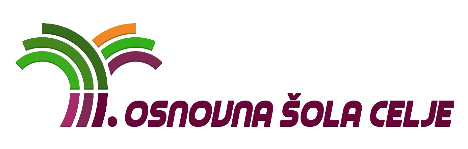 VLOGA ZA OPROSTITEV OBISKOVANJA POUKA IZBIRNIH PREDMETOV V ŠOLSKEM LETU 2020/21V skladu z 52. členom Zakona o OŠ (Uradni list RS (81/06, 102/07) želimo, da je  učenec/-ka _______________________________________, rojen/-a______________,razred v prihodnjem šolskem letu  7.   8.   9. oproščen/-a (obkrožite):a) pouka ene ure izbirnih predmetov, b) pouka izbirnih predmetov v celoti.Podatki o vlagatelju (starši, zakoniti zastopniki): Ime in priimek: ______________________________________________________ Naslov stalnega bivališča: _____________________________________________ 
Podpis vlagatelja: _______________________________ Vlogi je obvezno potrebno priložiti: - Potrdilo o vpisu v glasbeno šolo z javno veljavnim programom (dobite ga v glasbeni šoli) 
Vlogo s potrdilom je potrebno oddati do 25. septembra 2020. 